План проведения недели гуманитарных наук в ГУ "Школа-гимназия №10 города Рудного"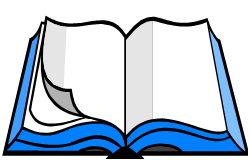 День неделиМероприятиеКатегория участниковМесто, время проведенияОтветственныеСуббота, 5 апреля  - суббота, 12 апреляВыставка агитационных плакатов и листовок  по теме "Много читать - много знать!"ученики 5-11 классов (по категориям)Фойе 1 этажа (раздевалка старшеклассников)Классные руководители 5-11 классовПонедельник, 7 апреляФлеш-моб "Много читать - много знать!"Ученики и учителя школы-гимназии №10Фойе 1 этажа, 7.40-8.00Левченко М.К., актив школы-гимназииВторник, 8 апреляГимназический брейн-ринг 7-8 классыАктовый зал, 13.00Румбах Е.В., классные руководители 7-8 классовСреда, 9 апреляИнтеллектуальная игра "Древняя Греция"6 классыКабинет №204, по расписаниюИванюк С.В.Четверг, 10 апреляФестиваль театральных миниатюр по басням И.А. Кылова5 классыАктовый зал,13.00Брамина А.Ю.Пятница, 11 апреляЛитературный бал-салон9-11 классыАктовый зал, 16.00Учителя русского языка и литературы, классные руководители 9-11 классовСуббота, 12 апреляБлаготворительная ярмарка "Всем миром!"5-8 классыСтоловаяДежурный класс, классные руководители